REVOLUTION  GYMNASTICS  CLUB,  LLC  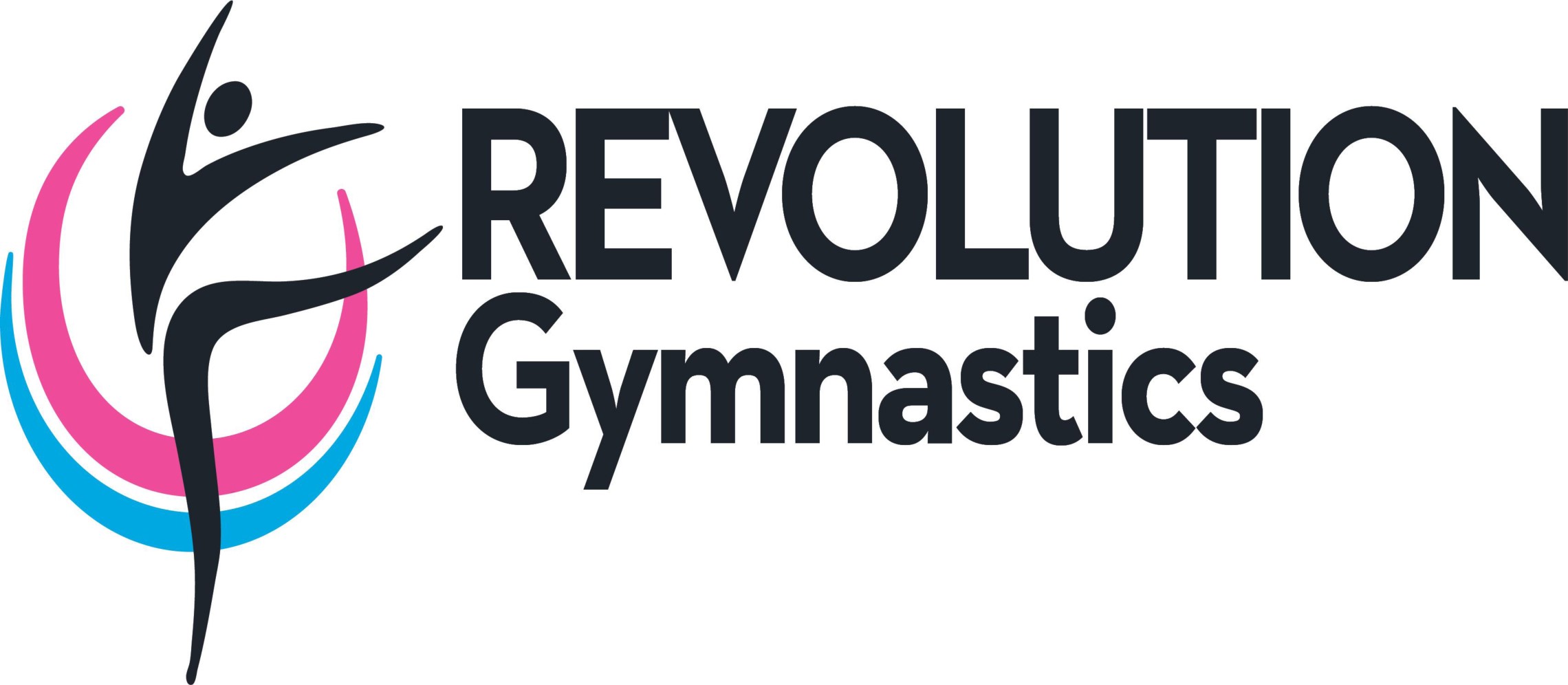 Employment  Application  APPLICANT  INFORMATION  APPLICANT  INFORMATION  APPLICANT  INFORMATION  APPLICANT  INFORMATION  APPLICANT  INFORMATION  APPLICANT  INFORMATION  APPLICANT  INFORMATION  Last  Name  Last  Name  First  M.I.  M.I.  Date  Date  Date  Street  Address  Street  Address  Street  Address  Apartment/Unit  #  Apartment/Unit  #  Apartment/Unit  #  Apartment/Unit  #  Apartment/Unit  #  City  State    MN  MN  MN  MN  MNZIP  Phone  E-­mail  Address  E-­mail  Address  E-­mail  Address  Position  Applied  for  Position  Applied  for  Position  Applied  for  Position  Applied  for  Position  Applied  for  Are  you  a  citizen  of  the  United  States?  Are  you  a  citizen  of  the  United  States?  Are  you  a  citizen  of  the  United  States?  Are  you  a  citizen  of  the  United  States?  Are  you  a  citizen  of  the  United  States?  Are  you  a  citizen  of  the  United  States?  Are  you  a  citizen  of  the  United  States?  YES       YES       NO       NO       If  no,  are  you  authorized  to  work  in  the  U.S.?  If  no,  are  you  authorized  to  work  in  the  U.S.?  If  no,  are  you  authorized  to  work  in  the  U.S.?  If  no,  are  you  authorized  to  work  in  the  U.S.?  If  no,  are  you  authorized  to  work  in  the  U.S.?  If  no,  are  you  authorized  to  work  in  the  U.S.?  If  no,  are  you  authorized  to  work  in  the  U.S.?  YES       YES       YES       NO       Have  you  ever  worked  for  this  company?  Have  you  ever  worked  for  this  company?  Have  you  ever  worked  for  this  company?  Have  you  ever  worked  for  this  company?  Have  you  ever  worked  for  this  company?  Have  you  ever  worked  for  this  company?  Have  you  ever  worked  for  this  company?  YES       YES       NO       NO       If  so,  when?  If  so,  when?  Have  you  ever  been  convicted  of  a  felony?  Have  you  ever  been  convicted  of  a  felony?  Have  you  ever  been  convicted  of  a  felony?  Have  you  ever  been  convicted  of  a  felony?  Have  you  ever  been  convicted  of  a  felony?  Have  you  ever  been  convicted  of  a  felony?  Have  you  ever  been  convicted  of  a  felony?  YES       YES       NO       NO       If  yes,  explain  If  yes,  explain  Have  you  ever  been  convicted  of  a  sex-related or child-abuse related offense?  Have  you  ever  been  convicted  of  a  sex-related or child-abuse related offense?  Have  you  ever  been  convicted  of  a  sex-related or child-abuse related offense?  Have  you  ever  been  convicted  of  a  sex-related or child-abuse related offense?  Have  you  ever  been  convicted  of  a  sex-related or child-abuse related offense?  Have  you  ever  been  convicted  of  a  sex-related or child-abuse related offense?  Have  you  ever  been  convicted  of  a  sex-related or child-abuse related offense?  YES       YES       NO       NO       If  yes,  explain  If  yes,  explain  EDUCATION  EDUCATION  EDUCATION  EDUCATION  EDUCATION  EDUCATION  EDUCATION  High  School  High  School  Grad  Year  Grad  Year  College  Grad  Year  Grad  Year  Other  Explain  Explain  EXPERIENCE  EXPERIENCE  EXPERIENCE  EXPERIENCE  EXPERIENCE  EXPERIENCE  EXPERIENCE  Please  list  previous  gymnastics  experience.  Please  list  previous  gymnastics  experience.  Please  list  previous  gymnastics  experience.  Please  list  previous  gymnastics  experience.  Please  list  previous  gymnastics  experience.  Please  list  previous  gymnastics  experience.  Please  list  previous  gymnastics  experience.  Parent-Child  (15­24mo)  Parent-Child  (15­24mo)  Parent-Child  (15­24mo)  Parent-Child  (15­24mo)  Parent-Child  (15­24mo)  Parent-Child  (15­24mo)  Parent-Child  (15­24mo)  YES       YES       NO       NO       Girls  Recreational    Girls  Recreational    Girls  Recreational    Girls  Recreational    Girls  Recreational    Girls  Recreational    Girls  Recreational    YES       YES       YES       NO       Preschool  (3-4yo)  Preschool  (3-4yo)  Preschool  (3-4yo)  Preschool  (3-4yo)  Preschool  (3-4yo)  Preschool  (3-4yo)  Preschool  (3-4yo)  YES       YES       NO       NO       High  School    High  School    High  School    High  School    High  School    High  School    High  School    YES       YES       YES       NO       Boys  Recreational  Boys  Recreational  Boys  Recreational  Boys  Recreational  Boys  Recreational  Boys  Recreational  Boys  Recreational  YES       YES       NO       NO       Cheerleading/Tumbling  Cheerleading/Tumbling  Cheerleading/Tumbling  Cheerleading/Tumbling  Cheerleading/Tumbling  Cheerleading/Tumbling  Cheerleading/Tumbling  YES       YES       YES       NO       Ninja  Zone/Parkour  Ninja  Zone/Parkour  Ninja  Zone/Parkour  Ninja  Zone/Parkour  Ninja  Zone/Parkour  Ninja  Zone/Parkour  Ninja  Zone/Parkour  YES       YES       NO       NO       Preteam  Preteam  Preteam  Preteam  Preteam  Preteam  Preteam  YES       YES       YES       NO       Xcel  Team  Xcel  Team  Xcel  Team  Xcel  Team  Xcel  Team  Xcel  Team  Xcel  Team  YES       YES       NO       NO       J.O.  Compulsory  J.O.  Compulsory  J.O.  Compulsory  J.O.  Compulsory  J.O.  Compulsory  J.O.  Compulsory  J.O.  Compulsory  YES       YES       YES       NO       J.O.  Optional  J.O.  Optional  J.O.  Optional  J.O.  Optional  J.O.  Optional  J.O.  Optional  J.O.  Optional  YES       YES       NO       NO       J.O.  Compulsory  J.O.  Compulsory  J.O.  Compulsory  J.O.  Compulsory  J.O.  Compulsory  J.O.  Compulsory  J.O.  Compulsory  YES       YES       YES       NO       Any  other  teaching  experience?  Explain  Any  other  teaching  experience?  Explain  Any  other  teaching  experience?  Explain  Any  other  teaching  experience?  Explain  Any  other  teaching  experience?  Explain  Any  other  teaching  experience?  Explain  List  any  administrative/  office  experience  List  any  administrative/  office  experience  List  any  administrative/  office  experience  List  any  administrative/  office  experience  List  any  administrative/  office  experience  List  any  administrative/  office  experience  AVAILABILITY    AVAILABILITY    AVAILABILITY    AVAILABILITY    AVAILABILITY    AVAILABILITY    AVAILABILITY    Please list times available.  Start date:Please list times available.  Start date:Please list times available.  Start date:Please list times available.  Start date:Please list times available.  Start date:Please list times available.  Start date:Please list times available.  Start date:Mon:    Mon:    Mon:    Mon:    Tues:Tues:Tues:Wed: Thurs:    Thurs:    Thurs:    Fri:    Fri:    Fri:    Fri:    Fri:    Sat:  Sat:  PREVIOUS  EMPLOYMENT  PREVIOUS  EMPLOYMENT  Company  	  Company  	  Phone  	  Address  	Address  	Supervisor  	  Job Title  	  Job Title  	  Hourly    Rate Responsibilities  	Responsibilities  	From  	  	To  	  Reason for Leaving: May  we  contact  your  previous  supervisor  for  a  reference?  May  we  contact  your  previous  supervisor  for  a  reference?  YES       NO       	  Company  	  Company  	  Phone  	  Address  	  Address  	  Supervisor  	  Job Title  	  Job Title  	  Hourly  Rate  Responsibilities  	  Responsibilities  	  From  	  	To  	  Reason for Leaving: May we contact your previous supervisor for a reference?  May we contact your previous supervisor for a reference?  YES       NO       	  DISCLAIMER  AND  SIGNATURE  I certify that my  answers  are  true  and  complete  to  the  best  of  my  knowledge.    If this application  leads  to  employment,  I  understand  that  false  or  misleading  information  in  my  application  or  interview    may  result  in  my  release.  Signature  		Date  	